INSTRUCTIONS FOR INSTALLING ZOOM CLOUD MEETINGOPEN “SELF SERVICE’ APP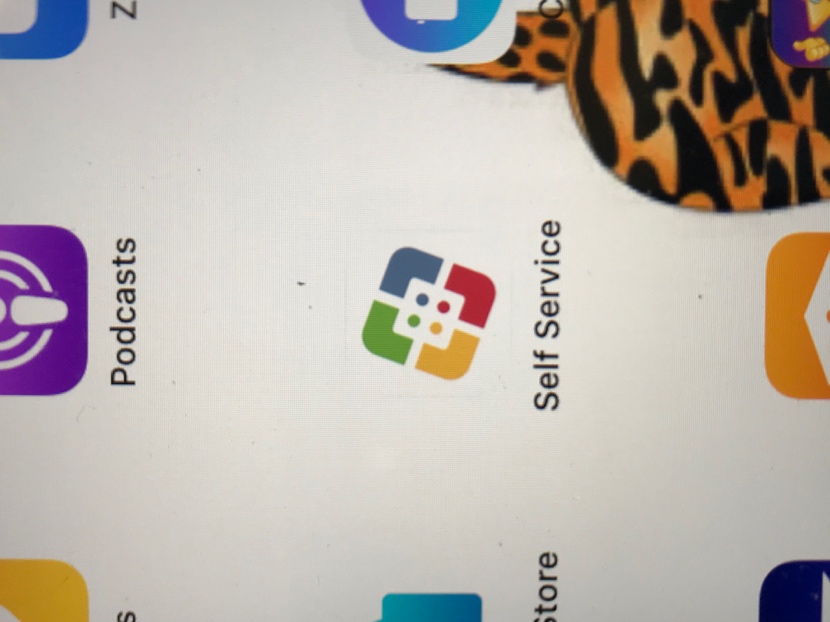 SCROLL DOWN TO ZOOM AND CLICK ON INSTALL.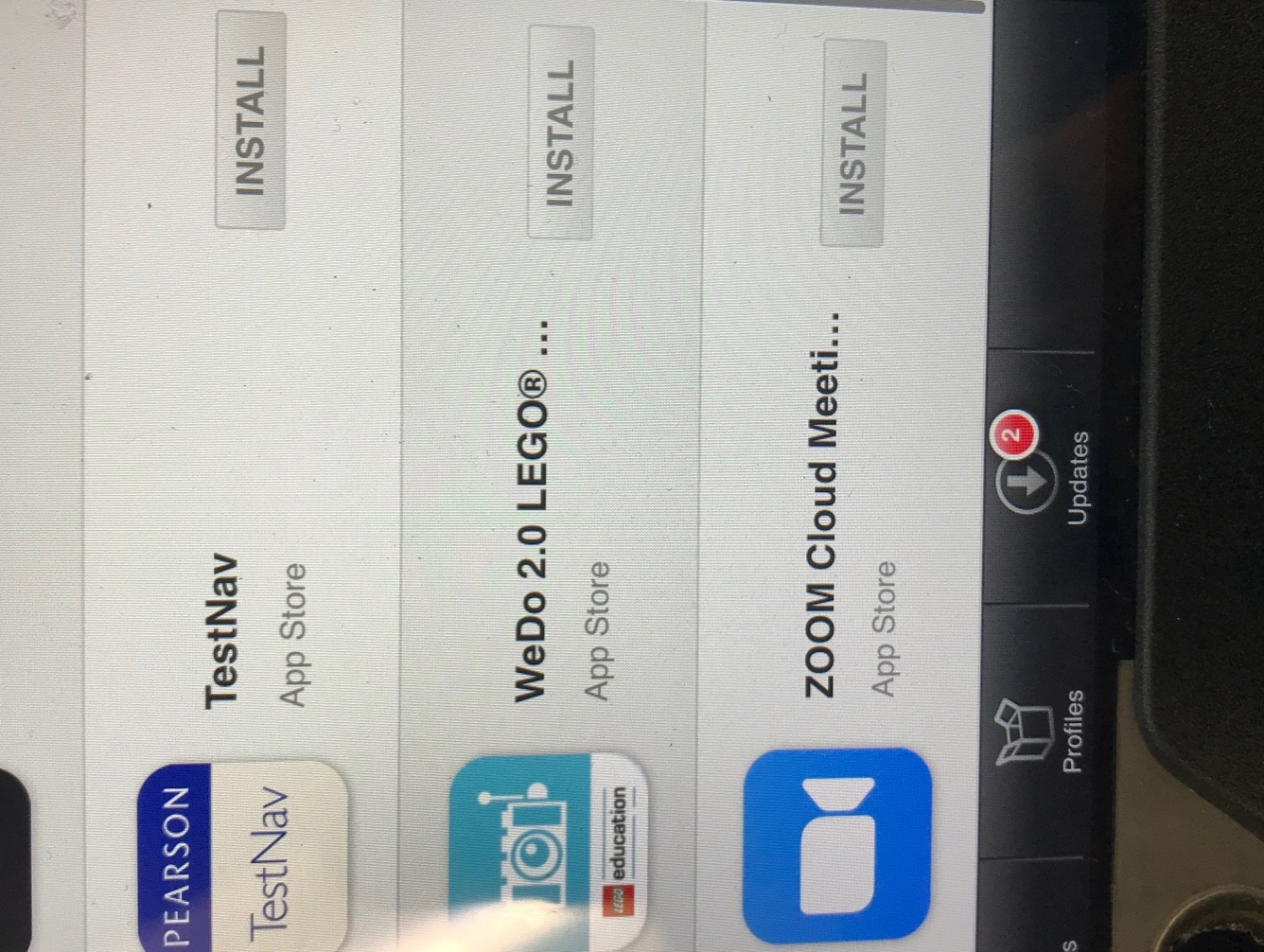 AFTER THE INSTALATION IS COMPLETE, THE ZOOM APP CAN BE FOUND WITH THE FOLLOWING ICON: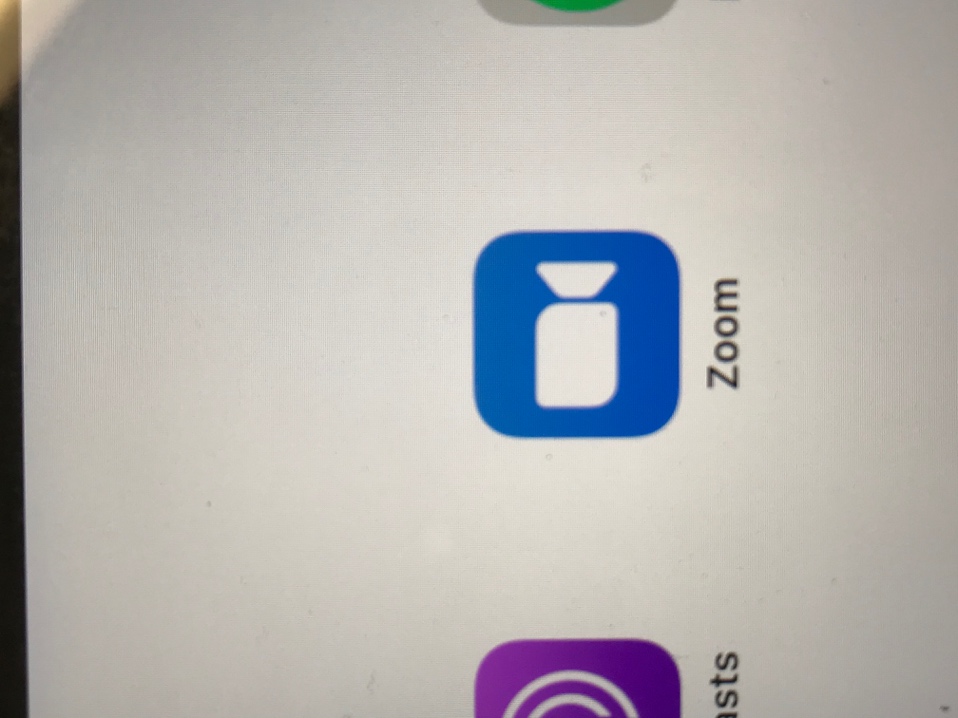 OPEN THE APP AND FOLLOW THE INSTRUCTIONS PROVIDED BY THE SCHOOL TO CONNECT TO THE MEETING.